Перечень сокращенийI. Анализ состояния и перспектив развития системы образования1.Вводная часть1.1. АннотацияИтоговый отчет подготовлен в целях реализации  постановления Правительства Российской Федерации от 5 августа . N662 "Об осуществлении мониторинга системы образования" и приказа  Министерства образования и науки Российской Федерации от 22 сентября 2017года N 955.  "Об утверждении показателей мониторинга системы образования", приказа Министерства образования и науки Российской Федерации от 11 июня 2014 года №657 «Об утверждении методики расчета показателей мониторинга системы образования» (с изменениями от 13 февраля 2017года. №129), приказа Министерства образования и науки Российской Федерации от 27 августа 2014 года №1146 «Об утверждении формы итогового отчета о результатах анализа состояния и перспектив развития системы образования» Итоговый отчет подготовлен в целях обобщения и анализа информации о состоянии системы образования Устьянского района, основных показателей ее функционирования. Полученные данные будут являться основой  для осуществления оценок и прогнозирования тенденций развития, принятия обоснованных управленческих решений по достижению качественного образования.1.2. Ответственные за подготовкуОтчет подготовлен Управлением образования администрации муниципального образования «Устьянский муниципальный район». Общая координация работы осуществлялась начальником Управления образования. В подготовке отчета принимали участие специалисты Управления образования – отдел дошкольного, общего и дополнительного образования, отдел бюджетного планирования и экономического мониторинга. Отдельные данные, необходимые для подготовки отчета, были получены в отделе экономики администрации муниципального образования «Устьянский муниципальный район»1.3. КонтактыИсточники данныхДля анализа и построения на их основе выводов о состоянии системы образования Устьянского района использовались данные публичных докладов, представляемых ежегодно Для анализа и построения на их основе выводов о состоянии системы образования Устьянского района использовались данные публичных докладов, представляемых ежегодно Управлением образования, доклад главы муниципального образования «Устьянский муниципальный район» о результатах своей деятельности и деятельности администрации муниципального образования «Устьянский муниципальный район» за 2020 год, формы федерального статистического наблюдения 85-К, ОО-1 и ОО-2, 1-ДО. Также источником получения данных служили отчеты Управления образования по реализации Плана мероприятий («дорожной карты») «Изменения в отраслях социальной сферы, направленных на повышение эффективности образования в Устьянском районе» и реализации муниципальной программы «Развитие образования Устьянского района на 2017-2021 годы». 1.4. Паспорт образовательной системыОбразовательная политикаУстьянский район является одним из наиболее эффективно развивающихся в Архангельской области.  Система образования  является динамичной, открытой к инновациям. Главными задачами, над которыми работали Управление образования и  образовательные организации администрации муниципального образования «Устьянский муниципальный район» в 2021 году являлись:1. Обеспечить выполнение показателей плана деятельности («дорожная карта»), составленного в рамках реализации Указа Президента Российской Федерации от 7 мая 2018 года № 204 «О национальных целях и стратегических задачах развития Российской Федерации на период до 2024 года» на территории муниципального образования «Устьянский муниципальный район» Национальный проект  «Образование».2. Обеспечить выполнение показателей эффективности и качества образовательных услуг, утвержденных Планом мероприятий («дорожной картой») «Изменения в отраслях социальной сферы, направленных на повышение эффективности образования в Устьянском районе».3. Создать условия для целевой модели развития муниципальной  системы дополнительного образования детей в Устьянском районе.4. Создать условия для предоставления качественного образования детям - инвалидам, детям с ограниченными возможностями здоровья, в том числе через реализацию адаптированных образовательных программ и организацию доступной среды.5. Создать условия для развития технического и естественно-научного направления деятельности обучающихся в общем и дополнительном образовании.ИнфраструктураУправление в сфере образования осуществляется муниципальным органом управления образованием – Управлением образования администрации муниципального образования «Устьянский муниципальный район».  В пределах своих полномочий Управлением образования осуществляется ведомственный контроль. При организации работы Управление образования осуществляет взаимодействие с министерством образования Архангельской области,  региональными институтами и организациями.Общая характеристика сети образовательных организацийВ 2021 году муниципальная система образования включает в себя 15 образовательных учреждений, являющиеся юридическими лицами:- 1 дошкольное образовательное учреждение (начальная школа – детский сад); - 13 общеобразовательных школ, в структуре которых 6 основных школ; 1 начальная школа-детский сад; 2 начальных школы, 30 детских садов, 2 учреждения дополнительного образования (Устьянский ДЮЦ, Октябрьская ДЮСШ).     Функционирует 2 пришкольных интерната (МБОУ «Устьянская СОШ» и МБОУ «Ульяновская СОШ»), в которых проживают 51 воспитанник. Для детей, проживающих в пришкольных интернатах организовано питание. Во всех общеобразовательных организациях созданы школьные спортивные клубы.Функционирует  55 групп продленного дня (1058 обучающихся) в 18 общеобразовательных учреждениях.Организован бесплатный подвоз 838 обучающихся в 10 образовательных организациях муниципальной системы образования по 48 установленным маршрутам. В 2021 году получены транспортные средства для осуществления этих маршрутов в МБОУ «Бестужевская СОШ», МБОУ «Устьянская СОШ», МБОУ «ОСОШ №1», МБОУ «Илезская СОШ», МБОУ «ОСОШ №2», МБОУ «Ульяновская СОШ».Среднесписочная численность работников в дошкольных общеобразовательных учреждениях  в 2021 году составляет 475 человек, в 2020 году – 495 человек. Данный показатель уменьшается в виду сокращения количества детей и как следствие оптимизации образовательных учреждений.Среднесписочная численность работников в общеобразовательных организациях составляет в 2021 году - 659 человек, в 2020 году - 676 человек.Кроме этого, на территории района находится 3 учреждения дополнительного образования, подведомственных отделу культуры, спорта, туризма и молодежи администрации МО «Устьянский муниципальный район» - МБУ ДО «Устьянская детская школа искусств», МБУ ДО «Детская школа искусств «Радуга», МБУ ДО «Устьянская спортивная детско-юношеская школа».Экономические характеристикиУстьянский район находится на юге Архангельской области. С востока район граничит с Верхне-Тоемским и Котласским районами, с юга с Тарногским районом Вологодской области, с запада с Вельским, и с севера с Шенкурским и Красноборским районами. Образован район в 1929 году и занимает территорию 10,7 тыс.кв.км. Административным районным центром с 1975 года является поселок Октябрьский.Управление образования является отраслевым органом администрации МО «Устьянский муниципальный район» с правом юридического лица в сфере управления образованием на основании Положения (утверждено решением сессии Собрания депутатов МО «Устьянский муниципальный район» от 25 декабря 2015 года № 300).По данным территориального раздела Статистического регистра Росстата на 01 января 2022 года на территории района действует 248 организаций, 447 индивидуальных предпринимателей.Распределение организаций по видам экономической деятельности
на 1 января 2022 годаРаспределение организаций по организационно-правовым формам
на 1 января 2022 годаОсновные показатели социально-экономического положения района           За 2021 год объем отгруженных товаров собственного производства, выполненных работ и услуг собственными силами организаций (без субъектов малого предпринимательства и организаций с численностью работающих менее 15 человек, не являющихся субъектами малого предпринимательства) по всем видам экономической деятельности в действующих ценах составил 23 895 384,9 тыс. рублей.    За 2021 год объем отгруженных товаров собственного производства, выполненных работ и услуг собственными силами организаций1) по виду экономической деятельности «Обрабатывающие производства» в действующих ценах составил 20 307 316 тыс. рублей, «Обеспечение электрической энергией, газом и паром; кондиционирование воздуха» – 148735 тыс. рублей.           Оборот розничной торговли организаций (без субъектов малого предпринимательства) составил 1 700 429 тыс. рублей (2020 год – 1 321 051 тыс.рублей), что на 22,3 % больше, чем в аналогичном периоде прошлого года.           Оборот общественного питания организаций (без субъектов малого предпринимательства) составил 25 038 тыс. рублей (2020 год – 21 378,8 тыс. рублей), что на 17,1 % больше, чем в аналогичном периоде прошлого года.           Объем платных услуг, оказанных населению района за 2021 год организациями (без субъектов малого предпринимательства) составил 256 329,1 тыс. руб. (в 2020 году – 108076,8 тыс. рублей), что в 2,4 раза больше, чем в аналогичном периоде прошлого года.Объем инвестиций в основной капитал организаций (без субъектов малого предпринимательства и объема инвестиций, не наблюдаемых прямыми статистическими методами), направленных на развитие экономики и социальной сферы, в январе-сентябре 2021 года использован на 802 284 тыс. рублей, что на 50,2% ниже уровня соответствующего периода предыдущего года в фактически действовавших ценах.Жилищное строительство. В 2021 году за счет всех источников финансирования введено 13494 квадратных метра жилых помещений, что составляет 108,1% от уровня 2020 года. Из общего ввода жилья индивидуальными застройщиками введено 11813 квадратных метров (87,5% от общего ввода жилья), или в 1,8 раза больше уровня 2020 года.Строительная деятельность. Объем работ, выполненных по виду экономической деятельности «Строительство» организациями, в 2021 году составил 166 348,0 тыс. рублей, что на 5,1% больше уровня предыдущего года в сопоставимых ценах.Сельское хозяйство. Посевная площадь сельскохозяйственных культур в хозяйствах всех категорий в 2021 году снизилась по сравнению с 2020 годом на 6,5% и составила 10977 гектаров. При этом посевы зерновых культур возросли в 1,9 раза, картофеля – на 4,2%, овощей – на 4,3%, кормовых культур – сократились на 7,5%.Сбор зерна (в весе после доработки) в хозяйствах всех категорий возрос на 36,8%, картофеля – на 4,7%, овощей – на 2,9%.В сельскохозяйственных организациях на 1 января 2022 года по сравнению с соответствующей датой 2021 года поголовье крупного рогатого скота увеличилось на 9,9%, из него коров – на 4,2%. Численность птицы снизилась на 35,7%. В сельскохозяйственных организациях в 2021 году по сравнению с соответствующим периодом предыдущего года производство скота и птицы на убой (в живом весе) выросло на 31,5%, производство молока – на 6,1%, производство яиц сократилось на 67,7%.Цены. За 2021 год прирост потребительских цен по Архангельской области без Ненецкого автономного округа составил 9,6%. Опережающими темпами росли цены на товары: за 2021 год товары подорожали на 10,1%, услуги – на 7,8%. За декабрь 2021 года прирост потребительских цен составил 0,7%, в том числе на товары – 0,7%, на услуги – 0,7%. Стоимость условного (минимального) набора продуктов питания в расчете на месяц на 1 человека в конце декабря 2021 года в среднем по области без Ненецкого автономного округа составила 6307,8 рубля и увеличилась за месяц на 1,5%. По сравнению с декабрем 2020 года стоимость набора увеличилась на 798,6 рубля или на 14,5%.В 2021 году отмечено следующее изменение цен и тарифов на услуги по Архангельской области без Ненецкого автономного округа: цены выросли на услуги организаций культуры – на 15,9%, услуги в сфере туризма – на 14,5%, услуги пассажирского транспорта – на 13,0%, ветеринарные услуги – на 10,0%, бытовые услуги – на 9,7%, услуги связи – на 8,5%, услуги образования – на 8,0%, медицинские услуги – на 6,9%, услуги правового характера – на 6,1%, услуги физической культуры и спорта – на 3,9%, жилищно-коммунальные услуги – на 3,7%, санаторно-оздоровительные услуги – на 2,0%, услуги банков – на 1,0%.Демографическая ситуация  По состоянию на 1 января 2021 года на территории Устьянского района проживает 24 591 чел. человек постоянного населения (уменьшение на 769 человек). В 2021 году численность городского населения составляет 8 865 человек, что на 151 человек меньше, чем в аналогичный период 2021 года, на селе проживает 15 726  человек на 986 меньше, чем в аналогичный период 2020 года. Тенденция  ежегодного сокращения численности населения, причинами которого, в первую очередь, являются миграционный отток населения и опережающий рост смертности населения по сравнению с рождаемостью, остается актуальной для отчетного периода. За 2021 год родилось 212 человек, что 28 человек меньше, чем в аналогичный период 2020 года, умерло 663 человека на 156 больше, чем в аналогичный период 2020 года.1.5. Особенности образовательной системыВ 2021 году в результате введения ограничительных мер в связи с распространением коронавирусной инфекции часть образовательных программ в 2019/2020 и в 2020/2021 учебных годах реализовывалось с применением электронного обучения и дистанционных образовательных технологий. Для этого использовались федеральные и региональные информационные ресурсы. В связи с ограничительными мерами по предотвращению распространения коронавирусной инфекции педагоги детских садов также  использовали в работе дистанционные образовательные технологии.Чтобы не допустить распространения коронавирусной инфекции, в детских  садах и школах   в 2020 году вводились дополнительные ограничительные и профилактические меры в соответствии с СП 3.1/2.4.3598-20:•	ежедневный усиленный фильтр воспитанников и работников – термометрию с помощью бесконтактных термометров и опрос на наличие признаков инфекционных заболеваний. Лица с признаками инфекционных заболеваний изолировались, а ОО уведомляла  территориальный орган Роспотребнадзора;•	еженедельную генеральную уборку с применением дезинфицирующих средств, разведенных в концентрациях по вирусному режиму;•	ежедневную влажную уборку с обработкой всех контактных поверхностей, игрушек и оборудования дезинфицирующими средствами;•	дезинфекцию посуды, столовых приборов после каждого использования;•	бактерицидные установки в групповых комнатах;•	частое проветривание групповых комнат в отсутствие воспитанников;•	проведение всех занятий в помещениях групповой ячейки или на открытом воздухе отдельно от других групп;•	требование о заключении врача об отсутствии медицинских противопоказаний для пребывания в детском саду ребенка, который переболел или контактировал с больным COVID-19.1. В школах оборудованы разные входы, перемены, кабинетное обучение;2. Разработаны графики входа учеников через разные  входы в учреждение;3. Подготовлено  новое расписание со смещенным началом урока и каскадное расписание звонков, чтобы минимизировать контакты учеников;4. Закреплены классы за кабинетами;5. Составлены и утверждены графики уборки, проветривания кабинетов и рекреаций;6. Подготовлено расписание работы столовой и приема пищи с учетом дистанцированной рассадки классов, учеников к накрыванию в столовой не допускали;7. На сайтах школ размещена необходимая информация об антикоронавирусных мерах, ссылки распространяли по официальным родительским группам.8. Закуплены  бесконтактные термометры, тепловизоры, рециркуляторы передвижные и настенные для каждого кабинета, средства и устройства для антисептической обработки рук, маски многоразового использования, маски медицинские, перчатки.Отличительной особенностью работы образовательных организаций Устьянского района является принцип сетевого взаимодействия.  В целях эффективного взаимодействия в районе создано 4 базовые школы и 3 базовых детских сада, 2 информационно-ресурсных центра, образованы  школьные  и дошкольные образовательные округа. Руководители, педагоги образовательных организаций активно делятся опытом работы с коллегами из других районов на межрайонных семинарах, КПК.  На базе района проходят межрайонные  конференции и семинары. Проведены текущие ремонтные работы в: МБОУ «ОСОШ №2» - ремонт пищеблока на сумму 597,7 тыс.руб.; МБОУ «Ульяновская СОШ» - ремонт крыши в филиале «Ростовская ОШ» на сумму 1 946,4 тыс.руб.; МБОУ «Строевская СОШ» - ремонт пищеблока на сумму 195,0 тыс.руб.; МБОУ «Бестужевская СОШ» - ремонт системы отопления  в филиале «Квазеньгская ООШ»  д/с «Непоседы» на сумму 1 500,0 тыс.руб.; МБОУ «Синицкая ООШ» - устройство канализационной системы и системы водопровода на сумму 315,2 тыс.руб.; МБОУ «ОСОШ №1» - ремонт кабинета технологии на сумму 44,9 тыс.руб., ремонт крыши здания яслей СП д/с «Рябинушка» на сумму 1 009,1 тыс. руб., 1 200,0 тыс.руб. замена полов и окон, 2 300,0 тыс.руб. в МБОУ «Березницкая ОГ» филиал «Едемская основная школа им. Розы Шаниной», в том числе резервный фонд правительства Архангельской области - 1 800,0 тыс.руб.Большое внимание в 2021 году уделялось строительству, текущим и капитальным ремонтам, оснащению оборудованием и методическими материалами учреждений образования.   С 2019 года образовательными организациями началась реализация Национального проекта «Образование»,  региональных проектов «Современная школа», «Успех каждого ребенка», «Поддержка семей имеющих детей», «Социальная активность», «Учитель будущего», «Цифровая образовательная среда».         В рамках национальных проектов были проведены следующие работы:Национальный проект «Образование»: - федеральный проект «Успех каждого ребенка»: капитальный ремонт спорткомплекса Октябрьской ДЮСШ, стоимость работ - 1 298,4 тыс.руб. (756,1 тыс.руб. – федеральный бюджет, 464,3 тыс.руб. – областной, 77,9 тыс.руб. – местный);- федеральный проект «Современная школа»: открытие центров «Точка роста» на базе МБОУ «Бестужевская СОШ и МБОУ «Строевская СОШ»  (на сегодняшний день в районе работают 6 центров «Точка роста», охват учащихся составляет около 50%),- федеральный проект «Цифровая образовательная среда»: поступило оборудование в три школы на 2 200,0 тыс.рублей в  МБОУ «ОСОШ №1», МБОУ «ОСОШ №2» и МБОУ «Устьянская СОШ».2. Национальный проект  «Демография», федеральный проект «Спорт – норма жизни». В 2021 году построен спортивный зал МБОУ «Илезская СОШ». Общая стоимость работ 20 319,95 тыс.руб.: 19 893,6 тыс.руб. - федеральный бюджет, 405,99 тыс.руб. – областной, 20,3 тыс.руб. - местный.           Приобретено оборудование и дидактический материал, проведен аукцион по приобретению ограждения в МЮОУ «ОСОШ №1» СП «Детский сад «Рябинушка» за счет средств резервного фонда Губернатора Архангельской области в размере 2 200,0 тыс.руб.           Реализованы мероприятия по капитальному ремонту муниципальных дошкольных образовательных организаций. Было выделено 16 624,2 тыс.рублей. Проведен капитальный ремонт систем отопления, водоснабжения и канализации, замена оконных блоков, ремонт бассейна в детском саду МБОУ ЦРР «Детский сад «Аленушка» на сумму  10 121,3 тыс.руб., в т.ч. 8 603,1 тыс.руб.  - областной бюджет, 1 012,1 тыс.руб. – местный бюджет. Заменена кровля в МБОУ «Малодорская СОШ» детский сад «Радуга» с. Малодоры, стоимость работ составила 1 833,1 тыс.руб., в т.ч. 1 558,1 тыс.руб.  – областной бюджет, 275 тыс.руб.  – местный бюджет. В  детском саду МБОУ «Киземская СОШ» СП «Детский сад «Солнышко» п.Кизема проведен ремонт системы отопления, водоснабжения и водоотведения. Общая сумма 4 669,8 тыс.руб., в т.ч. 3 969,3 тыс.руб. – областной бюджет, 700,5 тыс.руб.– местный.            За счет средств резервного фонда Губернатора Архангельской области в МБОУ «Березницкая ОГ» филиал «Едемская основная школа им. Розы Шаниной»  выполнены работы по замене оконных блоков и ремонту полов. Общая стоимость работ составила 2 300,0 тыс.руб.            В рамках государственной программы «Патриотическое воспитание, развитие физической культуры, спорта, туризма и повышение эффективности реализации молодежной политики в Архангельской области» реализованы мероприятия по обустройству и модернизации плоскостных спортивных сооружений. Проведены работы по устройству бесшовного покрытия хоккейного корта Октябрьская ДЮСШ. Стоимость работ – 3 028 тыс.руб.: 2 000,0 тыс.руб. – областной бюджет, 1 028,0 тыс.руб. – местный. В школах района на конец 2021 года имелись 7 вакансий учителей по предметам: начальные классы, иностранный язык, математика, русский язык и литература, физика, информатика; и это меньше, чем в предыдущий год на 9 человек. Для решения данной проблемы специалисты Управления образования с руководителями образовательных организаций выезжают в учебные заведения высшего и среднего профессионального образования для привлечения молодых специалистов в район, а также направляются заявки в педагогические колледжи Архангельской области.Анализ возрастного состава педагогических работниковЗа период с 2019 по 2021 годы после окончания образовательных организаций высшего образования и профессиональных образовательных организаций в Устьянский район прибыли 30 молодых специалистов, которые были трудоустроены в образовательные организации: В 2021 году начали работу молодые руководители в МБОУ «Илезская СОШ» и МБОУ «ОСОШ №2».2. Анализ состояния и перспектив развития системы образованияОсновная часть2.1. Сведения о развитии дошкольного образования  Комплекс мер по развитию дошкольного образования Устьянского района осуществляется по двум направлениям: повышение его качества и обеспечение доступности. В районе функционирует 31 дошкольное образовательное учреждение  (на одно меньше по сравнению с прошлым годом).  В структурах 13-ти  школ: МБОУ «ОСОШ №1», МБОУ «ОСОШ №2», МБОУ «Бестужевская СОШ»,  МБОУ «Березницкая ОГ», МБОУ «Дмитриевская СОШ», МБОУ «Илезская СОШ», МБОУ «Киземская СОШ», МБОУ «Лойгинская СОШ», МБОУ «Малодорская СОШ», МБОУ «Строевская СОШ», МБОУ «Ульяновская СОШ», МБОУ «Устьянская СОШ», МБОУ «Синицкая ООШ» находятся 29 детских садов. Юридическими лицами остаются 2 дошкольных учреждения: МБОУ «Начальная школа - детский сад М. Монтессори» и  МБДОУ  «ЦРР - детский сад «Алёнушка».Продолжает сокращаться  количество детей в сельской  местности. В дошкольных образовательных организациях функционируют 85 групп, из них 34 – разновозрастные (40%), 13 групп для детей раннего возраста, до 3-х лет (12,2%), 9 групп компенсирующей направленности, в том числе 8 речевых групп (9,4%). Услугу  дошкольного  образования получают  1373 ребёнка, ещё 65 малышей (от 1,5 до 2-х лет) направлено в ДОУ. Охват детей дошкольными образовательными организациями в возрасте от 1,5 до 7 лет остаётся стабильным и составляет 99%. Услуга «Прием заявлений, постановка на учет и зачисление детей в муниципальные образовательные учреждения, реализующие основную образовательную программу дошкольного образования предоставляется как лично, так и через единый портал государственных услуг в сети Интернет. В 2020 и 2021 годах прослеживается активизация родителей  на портале  госуслуг.Количество поданных заявлений: В 15 дошкольных учреждениях (47%) имеются лицензированные медицинские кабинеты и медицинские работники, в остальных детских садах (53%) медицинское обслуживание проводится на базе ФАПов. Управление образования ежемесячно осуществляет мониторинг посещаемости в ДОУ (заполняется по группам в каждом детском саду в АИС «Комплектование ДОУ»). Данный вопрос поднимается на совещаниях руководителей (в случае массовой заболеваемости усиливаются профилактические мероприятия, соблюдение СанПиН, усиление физкультурно-оздоровительной работы). Анализ заболеваемости воспитанников показывает, что в общей структуре заболеваний ведущее место занимают болезни органов дыхания, на втором месте -  ОРВИ - инфекции, ОРЗ. В 2021 году снизился показатель посещаемости детьми ДОУ. Результаты  мониторинга посещаемости:Детские сады продолжают работать в особом режиме в условиях распространения новой коронавирусной инфекции (COVID-19). Задача по сохранению и укреплению здоровья детей решается через строгое соблюдение санитарно-эпидемиологических правил. С сентября 2021 года все ДОУ включились в инновационную деятельность по реализации районного проекта «О здоровье всерьёз» с целью активного приобщения всех участников образовательных отношений к ценностям здорового образа жизни, физической культуре и спорта, введение оздоровительных традиций в ДОУ.Оплата за содержание детей в дошкольных образовательных учреждениях осуществляется в соответствии с Постановлением администрации Устьянского муниципального района Архангельской области № 571 от 07 мая 2020 года «О размере родительской платы за присмотр и уход за детьми в муниципальных образовательных учреждениях Устьянского муниципального района Архангельской области, реализующих образовательные программы дошкольного образования». В 2021 году было повышение родительской платы, средний размер родительской платы  составил:За присмотр и уход за детьми-инвалидами, детьми-сиротами и детьми, оставшимися без попечения родителей, а также за детьми с туберкулезной интоксикацией, обучающимися в муниципальных образовательных организациях, реализующих образовательную программу дошкольного образования, родительская плата не взимается.Родительская плата за содержание обучающегося с ограниченными возможностями здоровья определяется с учётом пребывания воспитанника в организации, исходя из половинной стоимости дня. Расходы за присмотр и уход за перечисленными категориями детей возмещаются из местного бюджета.Продолжаются выплаты родителям, чьи дети не посещают детский сад в населенных пунктах, где нет возможности организовать работу детского сада (на данный момент – это  п.Шурай).  Общая численность таких детей составляет 4 человека. Данной категории семей осуществляются ежемесячные выплаты  из регионального бюджета в размере 2000 рублей.Кадровое обеспечениеСпециализация работников ДОУ:Уменьшение  количества детей приводит к сокращению кадров. Уровень квалификации:Соотношение заработной платы педагогов ДОУ к средней заработной плате педагогов ДОУ в Архангельской области  составляет 109,7%.Средний размер заработной  платы воспитателей: Для дошкольных образовательных организаций Устьянского муниципального района 2021 год был особым и значимым. В апреле 2021 года воспитанники МБДОУ «ЦРР – детский сад «Алёнушка» и МБОУ «Начальная школа - детский сад М. Монтессори» впервые участвовали в чемпионате рабочих профессий для дошколят BabySkills, созданном по мотивам WorldSkills. Уникальность проекта заключается в том, что дошколята могли соревноваться в освоении профессиональных навыков, а педагоги - повышать  уровень педагогического мастерства по реализации задач ранней профориентации. В чемпионате приняли участие 17 детей из 8 муниципальных образований Архангельской области. Итог - 2 место по области в компетенции «Дошкольное воспитание» заняла Коряпина Юлия, воспитанница МБДОУ «ЦРР - детский сад «Алёнушка». Основными задачами в области дошкольного образования остаются обеспечение доступности и качества дошкольного образования, создание условий, соответствующих требованиям ФГОС ДО. Так, в 2021 году была продолжена работа по укреплению материально-технической базы детских садов и участие в госпрограммах по капитальному ремонту муниципальных дошкольных образовательных организаций. В 8 ДОУ было  установлено оборудование на пищеблоки и уличные площадки, детская мебель на сумму  1360722, 97 рублей. В трёх дошкольных учреждениях проведён капитальный ремонт на сумму 16 596 722,45 рублей: 1 009 122,00 рублей - ремонт крыши в МБОУ «ОСОШ №1» СП д/с «Рябинушка» и  600 000,00 рублей – ремонт  системы отопления в д/с «Непоседы» филиал МБОУ «Бестужевская СОШ».На  учебные  расходы (приобретение игрушек, художественной литературы и др.) и ремонты в ДОУ израсходовано:Исходя из полученных данных, ставим следующие задачи:- обеспечивать высокое качество дошкольного образования в соответствии с ФГОС ДО;- работать над сохранением и укреплением физического и психического здоровья воспитанников;- создавать оптимальные условия для детей-инвалидов и детей с ОВЗ;- использовать новый формат взаимодействия ДОУ и семьи (с применением дистанционных технологий);- совершенствовать методическую работу в ДОУ.2.2. Сведения о развитии начального общего образования, основного общего образования и среднего общего образованияОсновные задачи, над которыми работали образовательные организации и Управление образования Устьянского района в 2021 году,  являлись: - реализация в штатном режиме ФГОС основного общего образования; - освоение ФГОС  среднего общего образования;- подготовка к введению обновлённых ФГОС НОО, ФГОС ООО;- улучшение образовательных результатов выпускников общеобразовательных организаций;- повышение качества образования;- создание условий для обучения, отвечающих современным требованиям.Численность обучающихся на 01 сентября 2021 года в общеобразовательных учреждениях района составляет 3245 человек. Количество классов-комплектов - 242. В первые классы пришли 326 учеников (2020г. – 326 учеников), в 10 -11 классах - 238 учеников. Данные по охвату детей начальным, основным, средним общим образованием в общей численности детей в возрасте 7-17 лет приведены на диаграмме:Не 100% охват объясняется тем, что на территории района имеется образовательная организация среднего профессионального образования, где продолжают образование часть детей, получивших основное общее образование.В Устьянском районе в штатном режиме идет реализация федеральных государственных стандартов начального, основного общего образования и введение федеральных государственных образовательных стандартов среднего общего образования. По федеральным государственным образовательным стандартам обучаются 99,4% всех школьников 1-11 классов района, в том числе 100% обучающихся 1-10 классов, 81,3%  обучающихся 11-х классов.Удельный вес численности обучающихся общеобразовательных организаций, обучающихся в соответствии с федеральным государственным образовательным стандартом, в общей численности учащихся общеобразовательных организаций представлен на диаграмме.В Устьянском районе все образовательные организации работают в одну смену. В образовательных организациях района организовано углубленное изучение предметов через обучение по универсальному учебному плану, обучение по индивидуальным учебным планам. Обучение по универсальным учебным  планам  Обучение по индивидуальным учебным планам организовано в МБОУ «Устьянская СОШ». Это профили гуманитарной направленности и технической направленности  в 10 и 11 классах.Обучение по индивидуальным учебным  планамТакже открыты три спортивных класса по лыжным гонкам и мини-футболу с общей численностью обучающихся – 59 человек (в 2020 году 2 класса - 38 человек). В МБОУ «Березницкая ОГ» функционирует пять спортивных класса (направленность – хоккей). Общая численность обучающихся в этих классах - 77 человек (в 2020 году 62 человека в 4-х классах). Организована работа 10-ти кадетских классов в 8-ми образовательных организациях- 161 человек.Кадровое обеспечениеУровень образования и квалификации педагогических работников:В 2021 году в школах района работает 385 педагогов.Важными для анализа  перспектив развития образования считаем следующие данные.Как показывают данные, численность учащихся в расчете на одного педагогического работника - невысокая. Это объясняется тем, что в  большинстве сельских школах наполняемость класса составляет 3-5 человек. Происходит снижение численности обучающихся в сельских школах.Соотношение заработной платы педагогов к средней заработной плате в Архангельской области представлено в таблице:Сеть образовательных организацийЗа отчетный период сеть общеобразовательных организаций не менялась, так как вся работа по оптимизации сети  школ была проведена в более ранние сроки. На диаграмме представлены удельный вес числа образовательных организаций, находящихся в аварийном состоянии  и требующих капитального ремонта:Данные показывают, что в районе проводится работа по созданию современных условий обучения, но требуется строительство новых зданий школ в п.Октябрьский. Материально-техническое и информационное обеспечениеОбщая площадь всех помещений общеобразовательных организаций в расчете на одного обучающегося составляет 14,3 кв.м. Учебная площадь организаций, осуществляющих образовательную деятельность по образовательным программам начального общего, основного общего, среднего общего образования в расчете на одного обучающегося составляет 9,4 кв.м. Одна из задач муниципального образования – создание в общеобразовательных организациях комфортных условий. Данные представлены на диаграмме:Важным условием развития информатизации общества является обеспечение организации компьютерами и скорость передачи данных. Данные представлены на диаграмме:Сохранение здоровьяВажной задачей является сохранение здоровья обучающихся. Охват горячим питанием в 2021 году составил 90,65%, что на 4,5% ниже по сравнению с 2020 годом (в том числе с 1 по 4 класс - 99,3%; с 5 по 11 класс - 85,02%.  Обучающиеся 1-4 классов во всех ОО получают бесплатное горячее питание.Организация питания учащихсяНа территории Устьянского муниципального района в 2021 году функционировало 16 лагерей с дневным пребыванием детей на базе образовательных организаций и 2 лагеря палаточного типа - ЛПТ «Эрудит», ЛПТ «Гремячий».Конкурс «Лучшая программа организации отдыха детей и их оздоровления»Общеобразовательные учреждения: МБОУ «ОСОШ №1» и МБОУ «Березницкая ОГ», на базе которых был проведен лагерь с дневным пребыванием детей, в летний период времени приняли участие в Региональном этапе Всероссийского конкурса программ и методических кейсов «Лучшая программа организации отдыха детей и их оздоровления».  По итогам Конкурса в номинации «Программы стационарных лагерей» победителем программы стал летний оздоровительный лагерь «Радуга добрых дел» - МБОУ «ОСОШ №1», призером номинации - программа «Путешествие по островам» - МБОУ «Березницкая ОГ». Далее МБОУ «ОСОШ №1» с Программой летнего оздоровительного лагеря «Радуга добрых дел» приняло участие во Всероссийском конкурсе программ и методических кейсов «Лучшая программа организации отдыха детей и их оздоровления», по итогам которого получило сертификат участника.В рамках государственной программы Архангельской области «Молодежь Поморья» Управление образование приняло участие в конкурсе на право получения субсидии из Областного бюджета на реализацию мероприятий по содействию трудоустройству несовершеннолетних граждан на территории Архангельской области. По итогам конкурса Устьянский муниципальный район получил: 290 000 руб. - средства областного бюджета, 100000 руб. - софинансирование из местного бюджета. Средства областного и местного бюджетов освоены в полном объеме.Учитывая проблему увеличения количества детей с нарушением речи, в 2021 году в общеобразовательных учреждениях продолжают работать логопункты, в ДОУ открыты речевые группы.  В связи с пандемией учителя-логопеды освоили новые формы работы с детьми в  онлайн-формате.Большое внимание в общеобразовательных учреждениях уделяется развитию физкультуры и спорта. Во всех школах организована работа школьных спортивных клубов, имеются спортивные площадки. Обеспечение безопасности За отчетный период Управлением образования и образовательными организациями проводится плановая работа по созданию условий, обеспечивающих комплексную безопасность. В 2021 году основными показателями деятельности являются:- удельный вес числа организаций, имеющих пожарные краны и рукава, в общем числе общеобразовательных организаций – 21%;- удельный вес числа организаций, имеющих дымовые извещатели, в общем числе общеобразовательных организаций – 100%;- удельный вес числа организаций, имеющих "тревожную кнопку", в общем числе общеобразовательных организаций – 9%;- удельный вес числа организаций, имеющих охрану, в общем числе общеобразовательных организаций - 0%;- удельный вес числа организаций, имеющих систему видеонаблюдения, в общем числе общеобразовательных организаций - 100%. Условия получения начального общего, основного общего и среднего общего образования лицами с ограниченными возможностями здоровья и инвалидами       В 2021 году в школах района обучались 79 детей-инвалидов и 184 ребенка с ОВЗ. Из них 22 ребенка обучались на дому. Одной из основных задач, которые необходимо решать – создание условий для инклюзии. Для реализации полного комплекса мер необходимо, чтобы в школе появились узкие специалисты – учителя-логопеды, учителя-дефектологи. Вся работа с такой группой лиц в школах ведется в рамках программы коррекционно-развивающей работы.Качество образованияОсновными результатами реализации основных образовательных программ являются результаты обучения выпускников. В 2021 году 12 обучающихся по окончании среднего общего образования получили медали:  Федеральные золотые медали – 12 (7,7%), региональные серебряные медали – 5 (3,2%).Ввиду сложной эпидемиологической обстановки выпускники, освоившие образовательные программы основного общего образования  сдавали экзамены только по математике  и русскому языку.  100%  выпускников успешно прошли государственную итоговую аттестацию и получили аттестаты.Приведем основные результаты, полученные выпускниками, освоившими образовательные программы среднего общего образования:Аттестаты о среднем образовании не получили 4 выпускника (2,6%).Основными результатами реализации основных образовательных программ являются результаты обучения выпускников. В 2020 году 12 обучающихся по окончании среднего общего образования получили медали:  Федеральные золотые медали – 12 (7,7%), региональные серебряные медали – 5 (3,2%).Ввиду сложной эпидемиологической обстановки выпускники, освоившие образовательные программы основного общего образования экзамены не сдавали. 100%  выпускников успешно прошли промежуточную аттестацию и получили аттестаты.Приведем основные результаты, полученные выпускниками, освоившими образовательные программы среднего общего образования:Русский языкМатематика (профильный уровень)Финансово-экономическая деятельностьВ целях повышения эффективности деятельности образовательной организации важно понимать, какой объем средств поступает в ОО в расчете на одного ученика. В последние годы образовательные организации Устьянского района начинают решать вопросы по организации иной приносящей доход деятельности. В школах развиваются платные образовательные услуги, ведутся программы профессионального обучения (подготовка водителей категории «В»), идет реализация продукции через школьные столовые. Изменения, которые происходят в этом направлении, приведены на диаграмме ниже:Выводы: приведенные данные показывают, что Управлению образования и образовательным организациям Устьянского района необходимо проводить работу по повышению качества образования. В целях реализации данной задачи в школах с низкими результатами обучения необходимо повышать профессиональный уровень учителя, выстраивая индивидуальные маршруты повышения квалификации. Управлением образования разработана Программа по совершенствованию механизмов управления качеством образования в Устьянском муниципальном районе на 2021–2024г.г..  Образовательные организации района формируют план курсов повышения квалификации, который реализуется через  Государственное автономное учреждение Архангельской области «Архангельский областной институт открытого образования» и Федеральное государственное автономное образовательное учреждение высшего образования «Северный (Арктический) федеральный университет имени М. В. Ломоносова». Необходимо проводить работу по повышению мотивации детей и подростков на получение качественного образования. Данная работа проводится через образовательные организации путем реализации программ предпрофильной подготовки и профильного обучения, обучения на уровне среднего общего образования по индивидуальным учебным планам. Одной из наиболее важных задач мы считаем оказание адресной квалифицированной помощи детям-инвалидам и детям с ОВЗ, обучающимся в общеобразовательных организациях. Как уже отмечалось выше, специальных (коррекционных) классов в районе нет. Дети обучаются вместе со своими сверстниками по основным общеобразовательным программам и на дому по медицинским показаниям. Важно сформировать у педагогов новую  компетентность – работа с детьми с особыми потребностями обучения.Во время обучения в школе ребенок должен проявить свои способности. Важно продолжить формировать в районе систему выявления и поддержки талантливых детей. 2.3. Сведения о развитии дополнительного образования детей и взрослыхВведениеОсновные задачи, стоящие перед образовательными организациями на 2021 год:- сохранение контингента обучающихся, охваченных программами дополнительного образования;- увеличение доли детей, в общей численности обучающихся, занимающихся в объединениях дополнительного образования, в частности: технической, социально-гуманитарной, естественнонаучной направленностей и в области физической культуры и спорта;- создание условий для целевой модели развития муниципальной системы дополнительного образования детей в Устьянском районе;-  совершенствование работы в системе ГИС «Навигатор»;- увеличение численности обучающихся, участвующих в различных конкурсах, соревнованиях и т.д.В рамках федерального проекта «Успех каждого ребенка» национального проекта «Образование» в Архангельской области  внедрена  «Целевая модель  развития  региональной системы дополнительного образования детей». В 2021 году в Устьянском районе была продолжена работа по реализации  модели  персонифицированного финансирования.   На базе УДЮЦ функционирует муниципальный опорный центр, основная задача которого   обеспечивать эффективную систему взаимодействия участников образовательных отношений в сфере реализации современных востребованных дополнительных общеобразовательных программ для детей различных направленностей и оказание  методической поддержки организациям, осуществляющим обучение в сфере дополнительного образования. В 2021 году продолжалась работа по регистрации детей на объединения дополнительного образования  в системе ГИС АО «Навигатор». На 1 января 2021 года  количество детей, имеющих сертификаты финансирования, составляет 25% от общего количества  детей 5-18 лет  (по данным Росстата), что является 100% плановым показателем. За период 2021 года  была проведена независимая  экспертиза 17  программ дополнительного образования, которые  включены   в  систему персонифицированного финансирования.КонтингентОхват детей дополнительным образованием в 2021 году составил 78,7%, что на 5,2% выше по сравнению с 2020 годом. Программы дополнительного образования реализуются общеобразовательными организациями через  школьные спортивные  и  интеллектуальные клубы,   «Устьянский детско-юношеский центр» (Устьянский ДЮЦ) структурное подразделение МБОУ «ОСОШ №2», «Октябрьская детско-юношеская спортивная школа» (Октябрьская ДЮСШ) структурное подразделение МБОУ «ОСОШ № 2» и учреждения культуры. По реализуемым направленностям программы делятся следующим образом:	Продолжают работу  объединения «Юные друзья полиции»: 4 отряда - 67 человек,  отряды Российского движения школьников (РДШ): 5 отрядов (МБОУ «ОСОШ №2», МБОУ «Устьянская СОШ», МБОУ «Малодорская СОШ» МБОУ «Илезская СОШ», МБОУ «ОСОШ №1», МБОУ «Строевская СОШ», МБОУ «Березницкая ОГ»). Также активно развивается и можно отметить высокие результаты Лиги КВН «Устьяны» под руководством Пачина А.С., педагога дополнительного образования МБОУ «ОСОШ№2» СП «УДЮЦ».  Ежегодно становится лауреатом Всероссийских и Международных конкурсов хореографический коллектив «Устьяночка» - руководитель Молчанова С.А.Продолжает работу «Зональный центр патриотического воспитания и подготовки граждан (молодежи) к военной службе» - руководитель Березин А.С. Организованы и проведены военно-спортивные игры.Кадровое обеспечение Для педагогов дополнительного образования организована работа профессиональных сообществ по направленностям дополнительного образования детей,  обучающих семинаров  и иных методических мероприятий.  Созданы условия  для  обучения педагогов на  курсах повышения квалификации и семинарах по вопросам дополнительного образования детей, в том числе дистанционных, а так же участия в различных конкурсах.  Выполняя программу повышения эффективности и качества услуг в сфере дополнительного образования, образовательные организации района работают над повышением заработной платы педагогов дополнительного образования.Соотношение заработной платы педагогов дополнительного образования, работающих в учреждениях подведомственных Управлению образования к средней заработной плате учителей в Архангельской области представлена на диаграмме.Сеть образовательных организацийВ системе дополнительного образования Устьянского района два учреждения, это «Устьянский ДЮЦ» и «Октябрьская ДЮСШ», причем они являются структурными подразделениями МБОУ «ОСОШ №2». Во всех общеобразовательных учреждениях созданы и работают школьные спортивные клубы. На базе 6 образовательных организациях открыты центры для реализации основных и дополнительных общеобразовательных программ цифрового и гуманитарного профилей («ТОЧКА РОСТА»). Зданий, находящихся в аварийном состоянии нет. Материально-техническое и информационное обеспечение Данными по площадям учреждений дополнительного образования, подведомственных другому структурному подразделению администрации Управление образования не располагает. Учреждения дополнительного образования   имеют  водопровод и  центральное отопление.Число персональных компьютеров на 100 обучающихся представлено на диаграмме:Достижения воспитанников Ежегодно воспитанники, занимающиеся по дополнительным образовательным программам, становятся победителями и призерами различных конкурсов, смотров, соревнований. Призовые места в первенстве Архангельской области по лыжным гонкам (1,2,3 места), в областном турнире по пулевой стрельбе (1 место), в первенстве Архангельской области по самбо (1,2,3 место), в областной спартакиаде по баскетболу и волейболу, в областных соревнованиях по лыжным гонкам и других видах спорта.Воспитанники УДЮЦ стали победителями регионального этапа всероссийской акции «Я гражданин России».           На очный этап областной учебно-исследовательской конференции «Юность Поморья»  в 2021 году были приглашены 6 обучающихся.Все обучающиеся, ставшие победителями районных, областных и  Всероссийских соревнований и конкурсов   стали участниками итогового районного праздника «Юные дарования Устьи-2021».Финансово-экономическая деятельность организацийТаким образом, можно отметить, что на территории Устьянского муниципального района решена проблема доступности дополнительного образования. В тоже время сохраняется задача увеличения охвата детей дополнительным образованием и  выполнение целевого показателя национального проекта «Образование».2.4 Сведения о создании условий социализации и самореализации молодежи (в том числе лиц, обучающихся по уровням и видам образования)Важным показателем, определяющим доступность образования,  является удельный вес населения в возрасте 5-18 лет, охваченного образованием, в общей численности населения в возрасте 5-18 лет.3. Выводы и заключения3.1. ВыводыВозвращаясь к задачам, которые стояли перед системой образования Устьянского района можно отметить следующее: 1. В Устьянском районе имеется тенденция сокращения численности детей дошкольного и школьного возраста в сельских населенных пунктах. При этом местами в дошкольных образовательных организациях обеспечены все желающие в возрасте от 1,5 до 7 лет. В полной мере удовлетворена потребность в учреждениях и объединениях дополнительного образования, но стоит задача увеличения показателя охвата  детей 5-18 лет программами дополнительного образования.2. В общеобразовательных учреждениях Устьянского района в штатном режиме идет реализация федеральных государственных образовательных стандартов и подготовка к введению обновленных ФГОС НОО, ФГОС ООО.3. Повышается заработная плата работников системы образования.4. Результаты обучения выпускников 9 и 11 классов остаются стабильными.5. Среди отрицательной динамики следует отметить, что сокращается число воспитанников ДОУ в расчете на одного воспитателя, численность обучающихся по программам общего образования  на одного педагогического работника.6. Не в полном объеме выстроена работа по оказанию квалифицированной помощи детям-инвалидам и детям с ОВЗ.7. Здания ряда школ нуждаются в обновлении материально-технической базы.Исходя из представленных в отчете данных, перед системой образования стоит ряд важных задач: 1. Выполнение показателей эффективности и качества образовательных услуг, утвержденных Планом мероприятий («дорожной картой») «Изменения в отраслях социальной сферы, направленных на повышение эффективности образования в Устьянском районе».2. Внедрение национальной системы профессионального роста педагогических работников, реализация комплекса мер для непрерывного и планомерного повышения квалификации педагогических работников.3. Обеспечение возможности изучения различных предметных областей на базе школ – центров «Точка роста», организация сетевого взаимодействия с другими образовательными организациями и учреждениями дополнительного образования.4. Внедрение ПФДО в общеобразовательных учреждениях, обеспечение вариативности и конкурентоспособности дополнительных образовательных программ.5. Создание условий для повышения компетентности родителей в вопросах образования и воспитания, информационно - просветительской поддержки родителей.6. Создание условий для внедрения современной и безопасной цифровой образовательной среды. Обновление информационно - коммуникационной инфраструктуры, подготовка кадров, использование в учебной деятельности федеральной цифровой образовательной платформы.7. Дальнейшая модернизация инфраструктуры учреждений образования, создание безопасных и комфортных условий образовательного процесса.II. ПОКАЗАТЕЛИ МОНИТОРИНГА СИСТЕМЫ ОБРАЗОВАНИЯ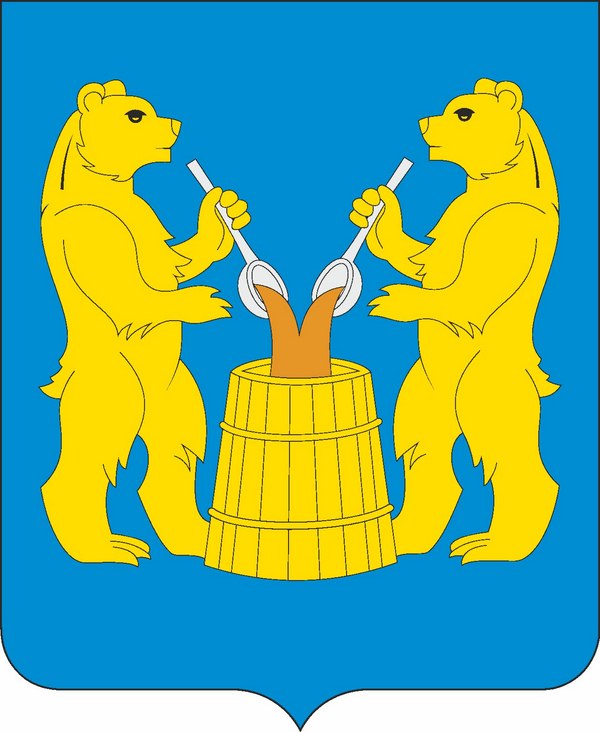 итоговый отчетУправления образования администрации муниципального образования «Устьянский муниципальный район» архангельской областио результатах анализа состояния и перспектив развития системы образования за 2021 годВПРВсероссийские проверочные работыГВЭГосударственный выпускной экзаменЕГЭЕдиный государственный экзаменКПККурс повышения квалификацииМСОМониторинг системы образованияОГЭОсновной государственный экзаменФГОСФедеральный государственный образовательный стандартФЗФедеральный законМБОУМуниципальное бюджетное общеобразовательное учреждениеСМПСубъекты среднего и малого предпринимательстваОВЗОграниченные возможности здоровьяКоличество организацийКоличество организацийКоличество организаций20192021 год20192020 год+,-Всего248260- 12в том числе: сельское, лесное хозяйство, охота, рыболовство и рыбоводство 2729-2обрабатывающие производства1721-4обеспечение электрической энергией, газом и паром; кондиционирование воздуха990водоснабжение; водоотведение, 
организация сбора и утилизации 
отходов, деятельность по ликвидации загрязнений01-1строительство990торговля оптовая и розничная; ремонт автотранспортных средств и мотоциклов3239-7транспортировка и хранение12120деятельность гостиниц и предприятий общественного питания1110+1деятельность в области информации и связи32+1деятельность финансовая и страховая23-1деятельность по операциям с недвижимым имуществом1415-1деятельность профессиональная, 
научная и техническая56-1деятельность административная и сопутствующие дополнительные услуги64+2государственное управление и 
обеспечение военной безопасности;
социальное обеспечение3534+1образование21210деятельность в области здравоохранения и социальных услуг109+1деятельность в области культуры, спорта, организации досуга и развлеченийпредоставление  прочих видов услуг142114220-1Количество организацийКоличество организацийКоличество организаций20202019+,-Всего248260-12в том числе:юридические лица, являющиеся коммерческими корпоративными организациями128140-12из них:хозяйственные общества126136-10в том числе: акционерные общества110общества с ограниченной ответственностью125135-10производственные кооперативы (артели)110крестьянские (фермерские) хозяйства13-2юридические лица, являющиеся некоммерческими 
корпоративными организациями24240из них:потребительские кооперативы34-1общественные организации1615+1ассоциации (союзы)550товарищества собственников недвижимости---организации, созданные без прав юридического лица17170юридические лица, являющиеся коммерческими унитарными организациями660юридические лица, являющиеся 
некоммерческими унитарными организациями73730в том числе:фонды12-1автономные некоммерческие организации110религиозные организации770учреждения6463+1до 35 лет35 - 49 лет50 - 54 лет55 - 59 лет60 - 64 лет65 и более летВСЕГО педагогов108 чел. / 18,5%289 чел. / 49,4%91 чел. / 15,6%44 чел. / 7,5%34 чел. / 5,8%19 чел. / 3,2%585 чел.ГодОбразовательные организацииКоличество молодых специалистовПредмет (профиль),должность2021 годМБОУ«Дмитриевская СОШ»1Учитель русского языка и литературы2021 годМБОУ«ОСОШ №1»1Учитель русского языка и литературы2021 годМБОУ «ОСОШ №1»1Учитель математики2021 годМБОУ «ОСОШ №1»1Учитель английского языка2021 годМБОУ «ОСОШ №1» СП Детский сад «Рябинушка»1Воспитатель2021 годМБОУ «ОСОШ №2»1Учитель начальных классов2021 годМБОУ «Ульяновская СОШ» филиал «Ростовская ООШ»1Учитель физической культуры2021 годМБОУ «Ульяновская СОШ» СП детский сад «Колокольчик»1Воспитатель2021 годМБОУ«Устьянская СОШ»1Учитель английского языка2021 годМБОУ«Синицкая ООШ»1Учитель начальных классов2021 годМБОУ«Начальная школа-детский садМ. Монтессори»1ВоспитательГоды2019 год2020 год2021 годКоличество ДОУ333231Название ДОУ, приостановивших образовательную деятельностьд/с «Ландыш» СП  МБОУ  «Ульяновская СОШ» с 09.01.2019д/с «Ивушка» СП МБОУ «Дмитриевская СОШ»с 01.06.2020д/с «Росинка» СП МБОУ «Березницкая ОГ»с 05.10.2021Количество поданных заявленийПоданные через госуслугиПоданные через комиссиюПоданные через МФЦВсего2018 год33432395042019 год41318293882020 год159296264812021 год15428819461ДОУПосещаемость  за 2018 годПосещаемость за 2019 годаПосещаемость за 2020 годПосещаемость за 2021 годДОУп. Октябрьский69,1%68%70,2%65%Сельские ДОУ72,4%73,06%76%66,4%В день с учётом периода пребывания воспитанника в организации (рублей в сутки)В день с учётом периода пребывания воспитанника в организации (рублей в сутки)В день с учётом периода пребывания воспитанника в организации (рублей в сутки)Сокращённого пребыванияПолного дняКруглосуточного пребывания140170180Работники ДОУ2016 год2017 год2018 год2019 год2020 год2021 годВсего педагогических работников234224214206205201Воспитатели178171160156154152Старшие воспитатели111012111212Методисты222222Музыкальные работники15131211911Учителя-логопеды171818181918Учителя-дефектологи333321Педагоги-психологи455455Социальные педагоги322221Младшие воспитатели12111410910410199Повара505046444445Квалификационная категория2016 год2017 год2018 год2019 год2020 год2021 годВысшая квалификационная категория13%15%18%19%20%23%Первая квалификационная категория38%41%42%44%41%42%2018 год38147,002019 год43089,62020 год43 321,22021 год46 913,5Годы2018 год2019 год2020 год2021 годУчебные расходы2 560 648,26 руб.2 883 506,41 руб.1 388 175,00 руб.1 443 990,17Ремонтные работы82 000,00 руб.5 953 889,53 руб.4 156 601,80руб.Текущий ремонт -  1 609 122,00 руб.;Капитальный ремонт -16 596 722,45 руб.ВСЕГО:18  205 844,45 руб.Участие в конкурсе по укреплению МТБ-9 633 743,59руб.2 568 957,00руб. 722,97руб.Образовательная организация10 класс11 классКоличество учащихся/% охватаМБОУ «Березницкая ОГ»Русский языкПраво БиологияРусский языкПравоБиология 17МБОУ «Малодорская СОШ»Русский языкБиологияИнформатикаРусский языкПравоБиология5МБОУ «Бестужевская СОШ»Русский языкМатематикаРусский языкМатематика5МБОУ «Ульяновская СОШ»Русский языкРусский язык8МБОУ «Строевская СОШ»Русский язык-3МБОУ «Илезская СОШ»Русский языкРусский язык6МБОУ «ОСОШ №2»Русский языкАнглийский языкИсторияМатематикаИнформатикаФизика ХимияБиологияРусский языкМатематикаФизикаБиологияПраво58МБОУ «Киземская СОШ»Русский языкМатематикаРусский языкМатематика8МБОУ «ОСОШ №1»Русский языкМатематикаХимияБиологияЭкономика ПравоРусский языкМатематикаХимияБиологияЭкономика ПравоФизика43Всего по району за 2021 год153 чел. / охват 64,3%Образовательная организация10 класс11 классКоличество учащихся/% охватаМБОУ «Устьянская СОШ»МатематикаРусский языкБиологияХимияИсторияПравоФизикаИнформатикаМатематикаРусский языкБиологияХимияИсторияПравоФизикаИнформатикаВсего по району за 2021 год82 чел. / охват 34,4%                                       Годы:                Образование, квалификацияПо району:По району:По району:                                       Годы:                Образование, квалификация2019г.2020г.2021г.                                       Годы:                Образование, квалификацияиз 386 педагоговиз 394 педагоговиз 385 педагоговВысшее образование284 чел.(73%)297 чел.(75%)294 чел.(76%)Высшая квалификационная категория80 чел.(21%)92 чел.(23%)81 чел.(21%)Первая квалификационная категория141 чел.(37%)145 чел.(37%)131 чел.(34%)2019 год2020 год2021 годЧисленность учащихся в общеобразовательных организациях в расчете на 1 педагогического работникаединица8,08,88,6Удельный вес численности учителей в возрасте до 35 лет в общей численности учителей общеобразовательных организаций%34,8%17%20,2%2019 год117,4%2020 год109%2021 год107,3%2019 годКлассыКоличество, чел.Из них получают горячее питание% охватаСтоимость питания (среднее в день, руб.)Стоимость питания (среднее в день, руб.)2019 годКлассыКоличество, чел.Из них получают горячее питание% охватаЗавтракОбедВсего учащихся1 - 113314274482,830,0060,00В том числе:1 - 41296121593,830,0060,005 - 112018152975,830,0060,002020 годКлассыКоличество, чел.Из них получают горячее питание% охватаСтоимость питания (среднее в день, руб.)Стоимость питания (среднее в день, руб.)2020 годКлассыКоличество, чел.Из них получают горячее питание% охватаЗавтракОбедВсего учащихся1 - 113294313595,1760,8758,55В том числе:1 - 41295129199,6960,8758,555 - 11 1999184492,2460,8758,552021 годКлассыКоличество, чел.Из них получают горячее питание% охватаСтоимость питания (среднее  в день, руб.)Стоимость питания (среднее  в день, руб.)2021 годКлассыКоличество, чел.Из них получают горячее питание% охватаЗавтракОбедВсего учащихся1 - 113242293990,6575,7367,93В том числе:1 - 41280127199,3075,7367,935 - 11 1962166885,0275,7367,93Финансирование (руб.)2019 год2020 год2021 годМуниципальный бюджет902 199,50 руб.1616947,25 руб.722 529,93 руб.Областной бюджет6 156 425,00 руб.5 480 300,00 руб.(питание в ЛДП)7 824 633,00 руб.3 100 922,05 руб.(питание в ЛДП)22 044,72  руб.Итого:7 058 624,50 руб.7097247,25 руб.3 845 496,70 руб.Оздоровление:Оздоровление:Оздоровление:Оздоровление:Общий охват оздоровленных детей,в том числе:3623 чел.01443 чел.Лагеря с дневным пребыванием2907 чел.01383 чел.Загородные стационарные оздоровительные лагеря545 чел.028 чел. - детиУстьянского районаСпециализированные (профильные) лагеря171 чел.032 чел. - дети Устьянского района2018год2019год2020год2021годУдельный вес населения в возрасте 5-18 лет,  охваченного образованием, в общей численности  населения в возрасте 5-18 лет, %93,793,788,378,7Раздел/подраздел/показательЕдиница измерения/форма оценкиЕдиница измерения/форма оценкиI. Общее образование1. Сведения о развитии дошкольного образования1.1. Уровень доступности дошкольного образования и численность населения, получающего дошкольное образование138213821.1.1. Доступность дошкольного образования (отношение численности детей определенной возрастной группы, посещающих в текущем году организации, осуществляющие образовательную деятельность по образовательным программам дошкольного образования, присмотр и уход за детьми, к сумме указанной численности и численности детей соответствующей возрастной группы, находящихся в очереди на получение в текущем году мест в организациях, осуществляющих образовательную деятельность по образовательным программам дошкольного образования, присмотр и уход за детьми):всего (в возрасте от 2 месяцев до 7 лет);90%90%в возрасте от 2 месяцев до 3 лет;59%59%в возрасте от 3 до 7 лет.99%99%1.1.2. Охват детей дошкольным образованием (отношение численности детей определенной возрастной группы, посещающих организации, осуществляющие образовательную деятельность по образовательным программам дошкольного образования, присмотр и уход за детьми, к общей численности детей соответствующей возрастной группы):всего (в возрасте от 2 месяцев до 7 лет);90%90%в возрасте от 2 месяцев до 3 лет;59%59%в возрасте от 3 до 7 лет.99%99%1.1.3. Удельный вес численности детей, посещающих частные организации, осуществляющие образовательную деятельность по образовательным программам дошкольного образования, присмотр и уход за детьми, в общей численности детей, посещающих организации, реализующие образовательные программы дошкольного образования, присмотр и уход за детьми.0%0%1.1.4. Наполняемость групп в организациях, осуществляющих образовательную деятельность по образовательным программам дошкольного образования, присмотр и уход за детьми:группы компенсирующей направленности;12,3 чел.12,3 чел.группы общеразвивающей направленности;17 чел.17 чел.группы оздоровительной направленности;00группы комбинированной направленности;2020семейные дошкольные группы.001.1.5. Наполняемость групп, функционирующих в режиме кратковременного и круглосуточного пребывания в организациях, осуществляющих образовательную деятельность по образовательным программам дошкольного образования, присмотр и уход за детьми:в режиме кратковременного пребывания;0 чел.0 чел.в режиме круглосуточного пребывания.7 чел.7 чел.1.2. Содержание образовательной деятельности и организация образовательного процесса по образовательным программам дошкольного образования1.2.1. Удельный вес численности детей, посещающих группы различной направленности, в общей численности детей, посещающих организации, осуществляющие образовательную деятельность по образовательным программам дошкольного образования, присмотр и уход за детьми:группы компенсирующей направленности;6,7%6,7%группы общеразвивающей направленности;92%92%группы оздоровительной направленности;0%0%группы комбинированной направленности;1,3%1,3%группы по присмотру и уходу за детьми.0%0%1.3. Кадровое обеспечение дошкольных образовательных организаций и оценка уровня заработной платы педагогических работников1.3.1. Численность детей, посещающих организации, осуществляющие образовательную деятельность по образовательным программам дошкольного образования, присмотр и уход за детьми, в расчете на 1 педагогического работника.6,9 чел.6,9 чел.1.3.2. Состав педагогических работников (без внешних совместителей и работавших по договорам гражданско-правового характера) организаций, осуществляющих образовательную деятельность по образовательным программам дошкольного образования, присмотр и уход за детьми, по должностям:воспитатели;75%75%старшие воспитатели;5,5%5,5%музыкальные руководители;5%5%инструкторы по физической культуре;0%0%учителя-логопеды;9,5%9,5%учителя-дефектологи;0,5%0,5%педагоги-психологи;2,5%2,5%социальные педагоги;0,5%0,5%педагоги-организаторы;0%0%педагоги дополнительного образования.0 %0 %1.3.3. Отношение среднемесячной заработной платы педагогических работников дошкольных образовательных организаций к среднемесячной заработной плате в сфере общего образования в субъекте Российской Федерации (по государственным и муниципальным образовательным организациям).109,7%109,7%1.4. Материально-техническое и информационное обеспечение дошкольных образовательных организаций1.4.1. Площадь помещений, используемых непосредственно для нужд дошкольных образовательных организаций, в расчете на 1 ребенка.14,7 кв.м14,7 кв.м1.4.2. Удельный вес числа организаций, имеющих все виды благоустройства (водопровод, центральное отопление, канализацию), в общем числе дошкольных образовательных организаций.100%100%1.4.3. Удельный вес числа организаций, имеющих физкультурные залы, в общем числе дошкольных образовательных организаций.100%100%1.4.4. Число персональных компьютеров, доступных для использования детьми, в расчете на 100 детей, посещающих дошкольные образовательные организации.11,8%11,8%1.5. Условия получения дошкольного образования лицами с ограниченными возможностями здоровья и инвалидами1.5.1. Удельный вес численности детей с ограниченными возможностями здоровья в общей численности детей, посещающих организации, осуществляющие образовательную деятельность по образовательным программам дошкольного образования, присмотр и уход за детьми.13,9%13,9%1.5.2. Удельный вес численности детей-инвалидов в общей численности детей, посещающих организации, осуществляющие образовательную деятельность по образовательным программам дошкольного образования, присмотр и уход за детьми.1,2%1,2%1.5.3. Структура численности детей с ограниченными возможностями здоровья, обучающихся по образовательным программам дошкольного образования в группах компенсирующей, оздоровительной и комбинированной направленности, по группам:компенсирующей направленности, в том числе для воспитанников:с нарушениями слуха;0%0%с нарушениями речи;4,3%4,3%с нарушениями зрения;0%0%с умственной отсталостью (интеллектуальными нарушениями);0%0%с задержкой психического развития;1,5%1,5%с нарушениями опорно-двигательного аппарата;0%0%со сложными дефектами (множественными нарушениями);0%0%с другими ограниченными возможностями здоровья.0%0%оздоровительной направленности;0%0%комбинированной направленности.0,2%0,2%1.5.4. Структура численности детей-инвалидов, обучающихся по образовательным программам дошкольного образования в группах компенсирующей, оздоровительной и комбинированной направленности, по группам:компенсирующей направленности, в том числе для воспитанников:с нарушениями слуха;0%0%с нарушениями речи;0,3%0,3%с нарушениями зрения;0%0%с умственной отсталостью (интеллектуальными нарушениями);0,2%0,2%с задержкой психического развития;0,5%0,5%с нарушениями опорно-двигательного аппарата;0,8%0,8%со сложными дефектами (множественными нарушениями);0,02%0,02%с другими ограниченными возможностями здоровья;0%0%оздоровительной направленности;0%0%комбинированной направленности.0%0%1.6. Состояние здоровья лиц, обучающихся по программам дошкольного образования1.6.1. Удельный вес численности детей, охваченных летними оздоровительными мероприятиями, в общей численности детей, посещающих организации, осуществляющие образовательную деятельность по образовательным программам дошкольного образования, присмотр и уход за детьми.0%0%1.7. Изменение сети дошкольных образовательных организаций (в том числе ликвидация и реорганизация организаций, осуществляющих образовательную деятельность)1%1%1.7.1. Темп роста числа организаций (обособленных подразделений (филиалов), осуществляющих образовательную деятельность по образовательным программам дошкольного образования, присмотр и уход за детьми:0%0%дошкольные образовательные организации;0%0%обособленные подразделения (филиалы) дошкольных образовательных организаций;0%0%обособленные подразделения (филиалы) общеобразовательных организаций;0%0%общеобразовательные организации, имеющие подразделения (группы), которые осуществляют образовательную деятельность по образовательным программам дошкольного образования, присмотр и уход за детьми;0%0%обособленные подразделения (филиалы) профессиональных образовательных организаций и образовательных организаций высшего образования;0%0%иные организации, имеющие подразделения (группы), которые осуществляют образовательную деятельность по образовательным программам дошкольного образования, присмотр и уход за детьми.0%0%1.8. Финансово-экономическая деятельность дошкольных образовательных организаций1.8.1. Расходы консолидированного бюджета субъекта Российской Федерации на дошкольное образование в расчете на 1 ребенка, посещающего организацию, осуществляющую образовательную деятельность по образовательным программам дошкольного образования, присмотр и уход за детьми.227, 58 тыс. руб.227, 58 тыс. руб.1.9. Создание безопасных условий при организации образовательного процесса в дошкольных образовательных организациях1.9.1. Удельный вес числа зданий дошкольных образовательных организаций, находящихся в аварийном состоянии, в общем числе зданий дошкольных образовательных организаций.0%0%1.9.2. Удельный вес числа зданий дошкольных образовательных организаций, требующих капитального ремонта, в общем числе зданий дошкольных образовательных организаций.11,5%11,5%2. Сведения о развитии начального общего образования, основного общего образования и среднего общего образования2.1. Уровень доступности начального общего образования, основного общего образования и среднего общего образования и численность населения, получающего начальное общее, основное общее и среднее общее образование3245 чел.3245 чел.2.1.1. Охват детей начальным общим, основным общим и средним общим образованием (отношение численности обучающихся по образовательным программам начального общего, основного общего, среднего общего образования к численности детей в возрасте 7 - 18 лет).100%100%2.1.2. Удельный вес численности обучающихся по образовательным программам, соответствующим федеральным государственным образовательным стандартам начального общего, основного общего, среднего общего образования, в общей численности обучающихся по образовательным программам начального общего, основного общего, среднего общего образования.99,4%99,4%2.1.3. Удельный вес численности обучающихся, продолживших обучение по образовательным программам среднего общего образования, в общей численности обучающихся, получивших аттестат об основном общем образовании по итогам учебного года, предшествующего отчетному.41,7%41,7%2.1.4. Наполняемость классов по уровням общего образования:начальное общее образование (1 - 4 классы);13,913,9основное общее образование (5 - 9 классы);13,613,6среднее общее образование (10 - 11 (12) классы).10,310,32.1.5. Удельный вес численности обучающихся, охваченных подвозом, в общей численности обучающихся, нуждающихся в подвозе в образовательные организации, реализующие образовательные программы начального общего, основного общего, среднего общего образования.89,9%89,9%2.1.6. Оценка родителями обучающихся общеобразовательных организаций возможности выбора общеобразовательной организации (удельный вес численности родителей обучающихся, отдавших своих детей в конкретную общеобразовательную организацию по причине отсутствия других вариантов для выбора, в общей численности родителей обучающихся общеобразовательных организаций). <*>2.2. Содержание образовательной деятельности и организация образовательного процесса по образовательным программам начального общего образования, основного общего образования и среднего общего образования2.2.1. Удельный вес численности обучающихся в первую смену в общей численности обучающихся по образовательным программам начального общего, основного общего, среднего общего образования по очной форме обучения.100%100%2.2.2. Удельный вес численности обучающихся, углубленно изучающих отдельные учебные предметы, в общей численности обучающихся по образовательным программам начального общего, основного общего, среднего общего образования.14,5%14,5%2.2.3. Удельный вес численности обучающихся в классах (группах) профильного обучения в общей численности обучающихся в 10 - 11 (12) классах по образовательным программам среднего общего образования.100%100%2.2.4. Удельный вес численности обучающихся с использованием дистанционных образовательных технологий в общей численности обучающихся по образовательным программам начального общего, основного общего, среднего общего образования.0,060,062.2.5. Доля несовершеннолетних, состоящих на различных видах учета, обучающихся по образовательным программам начального общего образования, основного общего образования и среднего общего образования. <****>1%1%2.3. Кадровое обеспечение общеобразовательных организаций, иных организаций, осуществляющих образовательную деятельность в части реализации основных общеобразовательных программ, а также оценка уровня заработной платы педагогических работников2.3.1. Численность обучающихся по образовательным программам начального общего, основного общего, среднего общего образования в расчете на 1 педагогического работника.8,98,92.3.2. Удельный вес численности учителей в возрасте до 35 лет в общей численности учителей (без внешних совместителей и работающих по договорам гражданско- правового характера) организаций, осуществляющих образовательную деятельность по образовательным программам начального общего, основного общего, среднего общего образования.18,6%18,6%2.3.3. Отношение среднемесячной заработной платы педагогических работников государственных и муниципальных общеобразовательных организаций к среднемесячной начисленной заработной плате наемных работников в организациях, у индивидуальных предпринимателей и физических лиц (среднемесячному доходу от трудовой деятельности) в субъекте Российской Федерации:0%0%педагогических работников - всего;0%0%из них учителей.0%0%2.3.4. Удельный вес численности педагогических работников в общей численности работников (без внешних совместителей и работающих по договорам гражданско-правового характера) организаций, осуществляющих образовательную деятельность по образовательным программам начального общего, основного общего, среднего общего образования.55,3%55,3%2.3.5. Удельный вес числа организаций, имеющих в составе педагогических работников социальных педагогов, педагогов- психологов, учителей-логопедов, в общем числе организаций, осуществляющих образовательную деятельность по образовательным программам начального общего, основного общего, среднего общего образования:социальных педагогов:всего;42,8%42,8%из них в штате;42,8%42,8%педагогов-психологов:всего;42,8%42,8%из них в штате;42,8%42,8%учителей-логопедов:всего;14,3%14,3%из них в штате.14,3%14,3%2.4. Материально-техническое и информационное обеспечение общеобразовательных организаций, а также иных организаций, осуществляющих образовательную деятельность в части реализации основных общеобразовательных программ2.4.1. Учебная площадь организаций, осуществляющих образовательную деятельность по образовательным программам начального общего, основного общего, среднего общего образования, в расчете на 1 обучающегося.9,49,42.4.2. Удельный вес числа зданий, имеющих все виды благоустройства (водопровод, центральное отопление, канализацию), в общем числе зданий организаций, осуществляющих образовательные программы начального общего, основного общего, среднего общего образования.92,8%92,8%2.4.3. Число персональных компьютеров, используемых в учебных целях, в расчете на 100 обучающихся организаций, осуществляющих образовательную деятельность по образовательным программам начального общего, основного общего, среднего общего образования:всего;30,530,5имеющих доступ к сети "Интернет".24,124,12.4.4. Удельный вес числа организаций, реализующих образовательные программы начального общего, основного общего, среднего общего образования, имеющих доступ к сети "Интернет" с максимальной скоростью передачи данных 1 Мбит/сек и выше, в общем числе организаций, осуществляющих образовательную деятельность по образовательным программам начального общего, основного общего, среднего общего образования, подключенных к сети "Интернет".85,7%85,7%2.4.5. Удельный вес числа организаций, осуществляющих образовательную деятельность по образовательным программам начального общего, основного общего, среднего общего образования, использующих электронный журнал, электронный дневник, в общем числе организаций, реализующих образовательные программы начального общего, основного общего, среднего общего образования.100%100%2.5. Условия получения начального общего, основного общего и среднего общего образования лицами с ограниченными возможностями здоровья и инвалидами2.5.1. Удельный вес числа зданий, в которых созданы условия для беспрепятственного доступа инвалидов, в общем числе зданий организаций, осуществляющих образовательную деятельность по образовательным программам начального общего, основного общего, среднего общего образования.33%33%2.5.2. Удельный вес обучающихся в отдельных организациях и классах, получающих инклюзивное образование, в общей численности лиц с ограниченными возможностями здоровья, обучающихся по образовательным программам начального общего, основного общего, среднего общего образования.87,4%87,4%2.5.3. Удельный вес численности обучающихся в соответствии с федеральным государственным образовательным стандартом начального общего образования обучающихся с ограниченными возможностями здоровья в общей численности обучающихся по адаптированным основным общеобразовательным программам.9,3%9,3%2.5.4. Удельный вес численности обучающихся в соответствии с федеральным государственным образовательным стандартом образования обучающихся с умственной отсталостью (интеллектуальными нарушениями) в общей численности обучающихся по адаптированным основным общеобразовательным программам.4,9%4,9%2.5.5. Структура численности обучающихся по адаптированным образовательным программам начального общего, основного общего, среднего общего образования по видам программ:для глухих;0%0%для слабослышащих и позднооглохших;0,06%0,06%для слепых;0%0%для слабовидящих;1,2%1,2%с тяжелыми нарушениями речи;2,9%2,9%с нарушениями опорно-двигательного аппарата;1,8%1,8%с задержкой психического развития;17,1%17,1%с расстройствами аутистического спектра;2,9%2,9%с умственной отсталостью (интеллектуальными нарушениями).13,5%13,5%2.5.6. Численность обучающихся по образовательным программам начального общего, основного общего, среднего общего образования в расчете на 1 работника:учителя-дефектолога;0 чел.0 чел.учителя-логопеда;0,06 чел.0,06 чел.педагога-психолога;0,18 чел.0,18 чел.тьютора, ассистента (помощника).0 чел.0 чел.2.6. Результаты аттестации лиц, обучающихся по образовательным программам начального общего образования, основного общего образования и среднего общего образования2.6.1. Доля выпускников общеобразовательных организаций, успешно сдавших единый государственный экзамен (далее - ЕГЭ) по русскому языку и математике, в общей численности выпускников общеобразовательных организаций, сдававших ЕГЭ по данным предметам. <*>97,4%97,4%2.6.2. Среднее значение количества баллов по ЕГЭ, полученных выпускниками, освоившими образовательные программы среднего общего образования:по математике; <*>5454по русскому языку. <*>73732.6.3. Среднее значение количества баллов по государственной итоговой аттестации, полученных выпускниками, освоившими образовательные программы основного общего образования:по математике; <*>3,43,4по русскому языку. <*>442.6.4. Удельный вес численности обучающихся, получивших на государственной итоговой аттестации неудовлетворительные результаты, в общей численности обучающихся, участвовавших в государственной итоговой аттестации по образовательным программам:основного общего образования;00среднего общего образования.2,62,62.7. Состояние здоровья лиц, обучающихся по основным общеобразовательным программам, здоровьесберегающие условия, условия организации физкультурно-оздоровительной и спортивной работы в общеобразовательных организациях, а также в иных организациях, осуществляющих образовательную деятельность в части реализации основных общеобразовательных программ2.7.1. Удельный вес численности лиц, обеспеченных горячим питанием, в общей численности обучающихся организаций, осуществляющих образовательную деятельность по образовательным программам начального общего, основного общего, среднего общего образования.88,3%88,3%2.7.2. Удельный вес числа организаций, имеющих логопедический пункт или логопедический кабинет, в общем числе организаций, осуществляющих образовательную деятельность по образовательным программам начального общего, основного общего, среднего общего образования.50%50%2.7.3. Удельный вес числа организаций, имеющих спортивные залы, в общем числе организаций, осуществляющих образовательную деятельность по образовательным программам начального общего, основного общего, среднего общего образования.100%100%2.7.4. Удельный вес числа организаций, имеющих закрытые плавательные бассейны, в общем числе организаций, осуществляющих образовательную деятельность по образовательным программам начального общего, основного общего, среднего общего образования.002.8. Изменение сети организаций, осуществляющих образовательную деятельность по основным общеобразовательным программам (в том числе ликвидация и реорганизация организаций, осуществляющих образовательную деятельность)2.8.1. Темп роста числа организаций (филиалов), осуществляющих образовательную деятельность по образовательным программам начального общего, основного общего, среднего общего образования.002.9. Финансово-экономическая деятельность общеобразовательных организаций, а также иных организаций, осуществляющих образовательную деятельность в части реализации основных общеобразовательных программ2.9.1. Общий объем финансовых средств, поступивших в организации, осуществляющие образовательную деятельность по образовательным программам начального общего, основного общего, среднего общего образования, в расчете на 1 обучающегося.180,13 тыс.  руб.180,13 тыс.  руб.2.9.2. Удельный вес финансовых средств от приносящей доход деятельности в общем объеме финансовых средств организаций, осуществляющих образовательную деятельность по образовательным программам начального общего, основного общего, среднего общего образования.0,4%0,4%2.10. Создание безопасных условий при организации образовательного процесса в общеобразовательных организациях2.10.1. Удельный вес числа зданий организаций, реализующих образовательные программы начального общего, основного общего, среднего общего образования, имеющих охрану, в общем числе зданий организаций, осуществляющих образовательную деятельность по образовательным программам начального общего, основного общего, среднего общего образования.0%0%2.10.2. Удельный вес числа зданий организаций, осуществляющих образовательную деятельность по образовательным программам начального общего, основного общего, среднего общего образования, находящихся в аварийном состоянии, в общем числе зданий организаций, осуществляющих образовательную деятельность по образовательным программам начального общего, основного общего, среднего общего образования.0%0%2.10.3. Удельный вес числа зданий организаций, осуществляющих образовательную деятельность по образовательным программам начального общего, основного общего, среднего общего образования, требующих капитального ремонта, в общем числе зданий организаций, осуществляющих образовательную деятельность по образовательным программам начального общего, основного общего, среднего общего образования.35,7%35,7%3. Дополнительное образование3. Сведения о развитии дополнительного образования детей и взрослых3.1. Численность населения, обучающегося по дополнительным общеобразовательным программам33993.1.1. Охват детей дополнительными общеобразовательными программами (отношение численности обучающихся по дополнительным общеобразовательным программам к численности детей в возрасте от 5 до 18 лет).78,7%3.1.2. Структура численности детей, обучающихся по дополнительным общеобразовательным программам, по направлениям <*>:техническое;18,6%естественнонаучное;5,5%туристско-краеведческое;4,1%социально-педагогическое;43,2%в области искусств:по общеразвивающим программам;38,2%по предпрофессиональным программам;0%в области физической культуры и спорта:по общеразвивающим программам;50,6%по предпрофессиональным программам.0%3.1.3. Удельный вес численности обучающихся (занимающихся) с использованием сетевых форм реализации дополнительных общеобразовательных программ в общей численности обучающихся по дополнительным общеобразовательным программам или занимающихся по программам спортивной подготовки в физкультурно-спортивных организациях.1%3.1.4. Удельный вес численности обучающихся (занимающихся) с использованием дистанционных образовательных технологий, электронного обучения в общей численности обучающихся по дополнительным общеобразовательным программам или занимающихся по программам спортивной подготовки в физкультурно-спортивных организациях.1%3.1.5. Отношение численности детей, обучающихся по дополнительным общеобразовательным программам по договорам об оказании платных образовательных услуг, услуг по спортивной подготовке, к численности детей, обучающихся за счет бюджетных ассигнований, в том числе за счет средств федерального бюджета, бюджета субъекта Российской Федерации и местного бюджета.0%3.2. Содержание образовательной деятельности и организация образовательного процесса по дополнительным общеобразовательным программам3.2.1. Удельный вес численности детей с ограниченными возможностями здоровья в общей численности обучающихся в организациях дополнительного образования.6%3.2.2. Удельный вес численности детей-инвалидов в общей численности обучающихся в организациях дополнительного образования.1%3.3. Кадровое обеспечение организаций, осуществляющих образовательную деятельность в части реализации дополнительных общеобразовательных программ3.3.1. Отношение среднемесячной заработной платы педагогических работников государственных и муниципальных организаций дополнительного образования к среднемесячной заработной плате учителей в субъекте Российской Федерации.101%3.3.2. Удельный вес численности педагогических работников в общей численности работников организаций дополнительного образования:всего;69,5%внешние совместители.20%3.3.3. Удельный вес численности педагогов дополнительного образования, получивших образование по укрупненным группам специальностей и направлений подготовки высшего образования "Образование и педагогические науки" и укрупненной группе специальностей среднего профессионального образования "Образование и педагогические науки", в общей численности педагогов дополнительного образования (без внешних совместителей и работающих по договорам гражданско-правового характера):в организациях, осуществляющих образовательную деятельность по образовательным программам начального общего, основного общего, среднего общего образования;0%в организациях дополнительного образования.0%3.3.4. Удельный вес численности педагогических работников в возрасте моложе 35 лет в общей численности педагогических работников (без внешних совместителей и работающих по договорам гражданско-правового характера) организаций, осуществляющих образовательную деятельность по дополнительным общеобразовательным программам для детей и/или программам спортивной подготовки.26,7%3.4. Материально-техническое и информационное обеспечение организаций, осуществляющих образовательную деятельность в части реализации дополнительных общеобразовательных программ3.4.1. Общая площадь всех помещений организаций дополнительного образования в расчете на 1 обучающегося.5,5 кв. м3.4.2. Удельный вес числа организаций, имеющих следующие виды благоустройства, в общем числе организаций дополнительного образования:водопровод;100%центральное отопление;100%канализацию;100%пожарную сигнализацию;100%дымовые извещатели;100%пожарные краны и рукава;100%системы видеонаблюдения;100%"тревожную кнопку".0%3.4.3. Число персональных компьютеров, используемых в учебных целях, в расчете на 100 обучающихся организаций дополнительного образования:всего;1,4имеющих доступ к сети "Интернет".1,43.5. Изменение сети организаций, осуществляющих образовательную деятельность по дополнительным общеобразовательным программам (в том числе ликвидация и реорганизация организаций, осуществляющих образовательную деятельность)3.5.1. Темп роста числа организаций (филиалов) дополнительного образования.0%3.6. Финансово-экономическая деятельность организаций, осуществляющих образовательную деятельность в части обеспечения реализации дополнительных общеобразовательных программ3.6.1. Общий объем финансовых средств, поступивших в организации дополнительного образования, в расчете на 1 обучающегося.16,98 тыс. руб.3.6.2. Удельный вес финансовых средств от приносящей доход деятельности в общем объеме финансовых средств организаций дополнительного образования.0,4%3.6.3. Удельный вес источников финансирования (средства федерального бюджета, бюджета субъекта Российской Федерации и местного бюджета, по договорам об оказании платных образовательных услуг, услуг по спортивной подготовке) в общем объеме финансирования дополнительных общеобразовательных программ.99,6%